WEEKLY WELL ACTIVITY REPORT28 September 2020WELL LICENCE CANCELLATIONS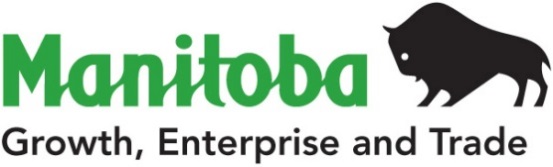 Petroleum Branch360-1395 Ellice Ave, Winnipeg, MB   R3G 3P2T 204-945-6577  F 204-945-0586www.manitoba.caPetroleum Branch360-1395 Ellice Ave, Winnipeg, MB   R3G 3P2T 204-945-6577  F 204-945-0586www.manitoba.caPetroleum Branch360-1395 Ellice Ave, Winnipeg, MB   R3G 3P2T 204-945-6577  F 204-945-0586www.manitoba.caPetroleum Branch360-1395 Ellice Ave, Winnipeg, MB   R3G 3P2T 204-945-6577  F 204-945-0586www.manitoba.caPetroleum Branch360-1395 Ellice Ave, Winnipeg, MB   R3G 3P2T 204-945-6577  F 204-945-0586www.manitoba.caPetroleum Branch360-1395 Ellice Ave, Winnipeg, MB   R3G 3P2T 204-945-6577  F 204-945-0586www.manitoba.caPetroleum Branch360-1395 Ellice Ave, Winnipeg, MB   R3G 3P2T 204-945-6577  F 204-945-0586www.manitoba.caPetroleum Branch360-1395 Ellice Ave, Winnipeg, MB   R3G 3P2T 204-945-6577  F 204-945-0586www.manitoba.caWEEKLY WELL ACTIVITY REPORTWEEKLY WELL ACTIVITY REPORTWEEKLY WELL ACTIVITY REPORTWEEKLY WELL ACTIVITY REPORTWEEKLY WELL ACTIVITY REPORTWEEKLY WELL ACTIVITY REPORTWEEKLY WELL ACTIVITY REPORTWEEKLY WELL ACTIVITY REPORT PETROLEUM INDUSTRY ACTIVITY REPORT PETROLEUM INDUSTRY ACTIVITY REPORT PETROLEUM INDUSTRY ACTIVITY REPORT PETROLEUM INDUSTRY ACTIVITY REPORT PETROLEUM INDUSTRY ACTIVITY REPORT PETROLEUM INDUSTRY ACTIVITY REPORT PETROLEUM INDUSTRY ACTIVITY REPORT PETROLEUM INDUSTRY ACTIVITY REPORT          (January 1/20 – Sep 28/20)          (January 1/20 – Sep 28/20)          (January 1/20 – Sep 28/20)          (January 1/20 – Sep 28/20)          (January 1/20 – Sep 28/20)          (January 1/20 – Sep 28/20)          (January 1/20 – Sep 28/20)          (January 1/20 – Sep 28/20)DRILLING ACTIVITYTo September 28/20To September 30/19To September 30/19To September 30/192019 TotalDrilling Licences Issued50172172172225Licences Cancelled716161617Vertical Wells Drilled577713Horizontal Wells Drilled63142142142208Stratigraphic Test Holes Drilled00000Wells Drilled - Total68149149149221No. of Metres Drilled138 237328 605328 605328 605482 956Wells Re-entered00001Wells Being Drilled12220No. of Active Rigs12227Wells Licenced but Not Spudded3378787858Wells Completed as Potential Oil Wells67146146146217Wells Abandoned Dry11111Wells Drilled but Not Completed00000Other Completions02224New Wells on Production86222 227GEOPHYSICAL ACTIVITYGeophysical Programs Licenced02224Licences Cancelled00001Kilometers Licenced 0174174174580Kilometers Run79 000202020201920192019OIL PRICES (Average)$/m3    ($/bbl)$/m3    ($/bbl)$/m3    ($/bbl)$/m3    ($/bbl)Month of July43            328.70 (52.23)                     431.21 (68.52)                     431.21 (68.52)                     431.21 (68.52)Month of August43            321.08 (51.02)                     423.66 (67.32)                     423.66 (67.32)                     423.66 (67.32)OIL PRODUCTION (M3)2020201920192019Month of July167 492.9208 332.1208 332.1208 332.1Lic. No.: 11250Tundra Daly Sinclair HZNTL A16-32-10-28 (WPM)UWI: 102.16-32-010-28W1.00Status: Licence Cancelled (CAN)Licence Cancelled: 25-Sep-2020Lic. No.: 11393Cromer Unit No. 5 HZNTL 5-26-9-28 (WPM)UWI: 100.05-26-009-28W1.00Status: Licence Cancelled (CAN)Licence Cancelled: 25-Sep-2020Lic. No.: 11394Cromer Unit No. 5 HZNTL 8-27-9-28 (WPM)UWI: 102.08-27-009-28W1.00Status: Licence Cancelled (CAN)Licence Cancelled: 25-Sep-2020Lic. No.: 11415Tundra Daly Sinclair HZNTL 16-3-8-28 (WPM)UWI: 100.16-03-008-28W1.00Status: Licence Cancelled (CAN)Licence Cancelled: 25-Sep-2020Lic. No.: 11432Daly Unit No. 8 Prov. HZNTL A1-29-10-28 (WPM)UWI: 103.01-29-010-28W1.00Status: Licence Cancelled (CAN)Licence Cancelled: 25-Sep-2020Lic. No.: 11434Daly Unit No. 3 Prov. HZNTL A8-11-10-28 (WPM)UWI: 103.08-11-010-28W1.00 Finished Drilling: 22-Sep-2020Total Depth: 1797.00 mProduction Casing: 139.70 mm @ 1797.00 m with 30.5 t Rig Released: 23-Sep-2020Status: Waiting On Service Rig (WOSR)Waiting On Service Rig: 23-Sep-2020Lic. No.: 11435Daly Unit No. 3 HZNTL 12-12-10-28 (WPM)UWI: 102.12-12-010-28W1.00 Spud Date: 26-Sep-2020K.B. Elevation: 498.14 mSurface Casing: 244.50 mm @ 276.00 m with 14.0 tStatus: Drilling Ahead (DR)Drilling Ahead: 28-Sep-2020Lic. No.: 11436Daly Unit No. 3 HZNTL A12-12-10-28 (WPM)UWI: 103.12-12-010-28W1.00 Spud Date: 23-Sep-2020K.B. Elevation: 498.21 mSurface Casing: 244.50 mm @ 277.00 m with 14.0 tFinished Drilling: 26-Sep-2020Total Depth: 1504.00 mProduction Casing: 139.70 mm @ 1504.00 m with 25.5 t Rig Released: 26-Sep-2020Status: Waiting On Service Rig (WOSR)Waiting On Service Rig: 26-Sep-2020Lic. No.: 11449Routledge Unit No. 1 WIW A16-17-9-25 (WPM)UWI:102.16-17-009-25W1.00Licence Issued: 24-Sep-2020Licensee: Corex Resources LtdMineral Rights: Corex Resources LtdContractor: Ensign Drilling Inc. - Rig# 14Surface Location: 16C-17-9-25Co-ords: 291.65 m S of N of Sec 17        200.00 m W of E of Sec 17Grd Elev: 433.07 mProj. TD: 698.00 m (Mississippian)Field: VirdenClassification: Non Confidential DevelopmentStatus: Location(LOC)Lic. No.: 11250Tundra Daly Sinclair HZNTL A16-32-10-28 (WPM)Status: Licence CancelledDate Cancelled: 25-Sep-2020Lic. No.: 11393Cromer Unit No. 5 HZNTL 5-26-9-28 (WPM)Status: Licence CancelledDate Cancelled: 25-Sep-2020Lic. No.: 11394Cromer Unit No. 5 HZNTL 8-27-9-28 (WPM)Status: Licence CancelledDate Cancelled: 25-Sep-2020Lic. No.: 11415Tundra Daly Sinclair HZNTL 16-3-8-28 (WPM)Status: Licence CancelledDate Cancelled: 25-Sep-2020Lic. No.: 11432Daly Unit No. 8 Prov. HZNTL A1-29-10-28 (WPM)Status: Licence CancelledDate Cancelled: 25-Sep-2020